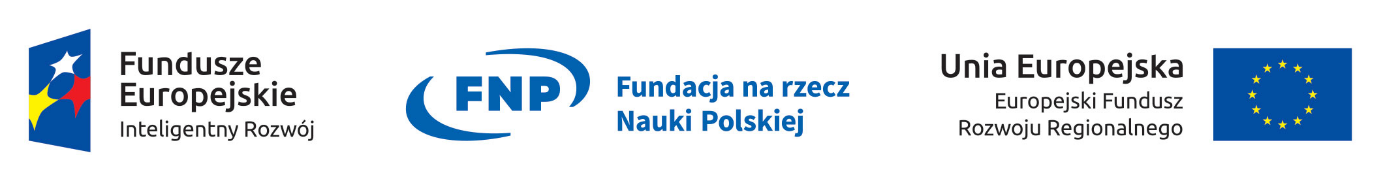 Załącznik nr 1.FORMULARZ  OFERTOWY  (dla zamówień o wartości szacunkowej nie przekraczającej równowartości kwoty 30.000 euro)znak sprawy: ATZ_JB_1M19_2018_EL_17286_2018Nazwa i adres Wykonawcy:…………………………………………………………………………………………………………NIP: ……………………  REGON: ……………………  Nr konta bankowego: ………………………………………………………………………………………………..tel.:………………...………, faks: ………………...……… e-mail: ………………...………Reklamacje przyjmuje: ………………………………………………………………………………………………ul. ………………...………,     ………………...………w godzinach: …………………. od poniedziałku  do piątkutel.: ………………...………, faks: ………………...……… e-mail: ………………...………Składając ofertę w postępowaniu o udzielenie zamówienia na dostawę drobnego sprzętu laboratoryjnego  (znak sprawy: ATZ_JB_1M19_2018_EL_17286_2018)Oferujemy:*Wykonawca zobowiązany jest do jednoznacznego określenia zaoferowanego produktu przez wskazanie na konkretny wyrób, markę, model, nazwę producenta oraz inne przypisane wyłącznie temu produktowi cechy. wartość netto……………….. zł       VAT   (…… %)*)    -  ............... zł   wartość brutto ........................zł z VAT (słownie:.............................................................)Cena  zawiera wszystkie koszty związane z wykonaniem zamówienia.2.	Zobowiązujemy się dostarczyć, przedmiot zamówienia  w terminie do ……… dni  od dnia 	wysłania zamówienia lub podpisania umowy.3.	Na oferowane produkty udzielamy gwarancji jakości wynoszącej ……….. miesięcy.4. Oświadczamy, że zapoznaliśmy się z warunkami określonymi w zaproszeniu do składania ofert 	cenowych i akceptujemy zamieszczony wzór umowy oraz zobowiązujemy się do podpisania 	umowy, o ile Zamawiający przewiduje podpisanie umowy.5. Oświadczamy, że uważamy się związani ofertą przez okres 30 dni od ostatecznego terminu 	składania ofert.6.	Oświadczamy, ze wyrażamy zgodę na 30 dniowy termin płatności, liczony od daty dostawy.7.	Akceptujemy formę przekazania informacji o wyniku niniejszego postępowania za pośrednictwem	strony internetowej www.wum.edu.pl.8. Wykonawca zapłaci Zamawiającemu kary umowne:   za opóźnienie w terminie dostawy przedmiotu zamówienia/umowy w wysokości 0,2 % kwoty brutto zamówienia/umowy, za każdy dzień opóźnienia   za opóźnienie w wykonaniu reklamacji w wysokości 0,2 % wartości kwestionowanego przedmiotu zamówienia za każdy dzień opóźnienia.  Wykonawca wyraża zgodę  na potrącenie kwoty kar umownych bezpośrednio przy zapłacie faktury VAT dotyczącej realizacji dostawy.9.	Razem z ofertą składamy następujące dokumenty wymagane w postępowaniu:1 ………………………………………………………….str…………..2 ………………………………………………………….str…………..3 ………………………………………………………….str…………..Ofertę składamy na ……….. kolejno zapisanych, ponumerowanych stronach. ........................................, dnia ..................................................................................................................(podpis i pieczęć uprawnionego/nych przedstawicieli Wykonawcy)LPOPIS PRZEDMIOTUNAZWA HANDLOWA TOWARU U DOSTAWCYILOŚĆCENA NETTOWARTOŚĆ NETTOSTAWKA VATWARTOŚĆZ PODATKIEM1.Szklane probówki do jodowania Pierce o wymiarach 12 x 75 mmOp. 10 szt. nr ref. 28601 lub równoważne*1 